MINISTRIA E TURIZMIT DHE MJEDISIT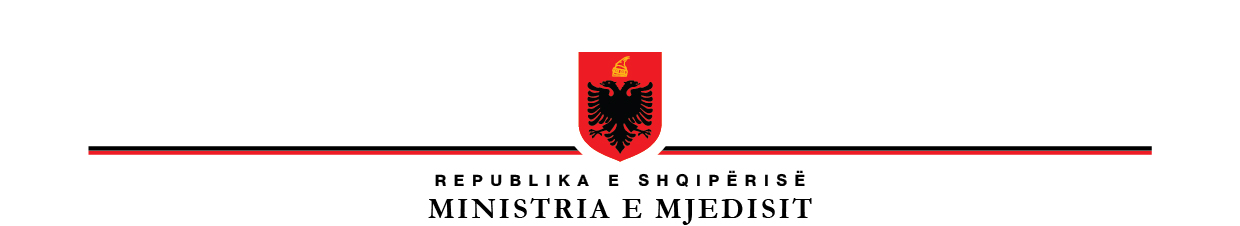 AGJENCIA KOMBЁTARE E MJEDISIT                                                                                                                                                       Tiranë më 30.10.2023  REGJISTRI I KËRKESAVE DHE PËRGJIGJEVE SHTATOR-TETOR 2023120.09.2023Komuniteti i njësisë administrati-ve në Bashkinë Klos është organizuar kundër hidrocentraleve.1. Cili është qëndrimi i Ministrisë së Mjedisit sa i përket kësaj çështjeje dhe cilat do të jenë masat që do tëmerrni mbi problematik-ën në fjalë?2. A do t’i japë leje mjedisi Ministria shoqërisë “I*** Sh.p.k” për ndërtimin e këtyre hidrocentraleve që prekin ujin epijshëm dhe atë vaditës?21.09.20231-Drejtoritë Teknike të Ministrisë sugjerojnë: Pavarësisht se energjia e prodhuar nga hidrocentalet konsiderohet si energji e pastër, pasi nuk shoqërohet me çlirime gazesh të dëmshëm në atmosferë, përsëri këto HEC-e kanë ndikimin e tyre në mjedis, duke qënë se skenarët e ndryshimeve klimatike parashikojnë çrregullim të rreshjeve në Shqipëri, me pakësimin e tyre gjatë periudhës të verës, dhe uljen e shpeshtësisë, si dhe rritjen e intensitetit të tyre gjatë periudhës së dimrit (sipas raportit të Panelit Ndërqeveritar për Ndryshimet Klimatike-IPCC 2021). Një tjetër ndikim negativ që HEC-et kanë në mjedis ka të bëjë me faktin se ndërtimi i HEC-eve kërkon heqjen nga fondi pyjor të sipërfaqeve ku do të ndërtohen, e cila ndikon në reduktimin e sipërfaqeve të gjelbërta, që konsiderohet si një nga depozituesit kryesorë të karbonit në planet. Sygjerojmë që gjatë fazës ndërtimore të zbatohen detyrimet e akteve të poshtë shënuara. - VKM Nr.575 datë 24.06.2015 “Për miratimin e kërkesave për menaxhimin e mbetjeve inerte” - VKM Nr.371, datë 11.06.2014 “Për miratimin e rregullave për dorëzimin e mbetjeve të rrezikshme dhe të dokumentit të dorëzimit të tyre”. - VKM Nr.402, datë 30.06.2021 “Për miratimin e Katalogut të Mbetjeve” - VKM Nr.177, datë 06.03.2012 “Për ambalazhet dhe mbetjet e tyre”. - VKM Nr. 229, datë 23.04.2014 “Për miratimin e rregullave për transferimin e mbetjeve jo të rrezikshme dhe informacionit që duhet të përfshihet në dokumentin e transferimit”. - VKM Nr.418, datë 25.06.2014 ” Për grumbullimin e diferencuar të mbetjeve në burim”. - Ligji Nr.156 datë 10.10.2013 “Për disa ndryshime në ligjin Nr.10463 datë 22.09.2011 “Për menaxhimin e integruar të mbetjeve”, të ndryshuar. - VKM Nr.418 “ Dokumneti i Politikave Strategjike dhe Plani Kombëtar i Menaxhimit të Mbetjeve” 27/05/2020. - Ligji Nr. 9587 datë 20.7.2006 “Për mbrojtjen e biodiversitetit”, i ndryshuar; - Ligji Nr. 10006, datë 23.10.2008 “Për mbrojtjen e faunës së egër”, i ndryshuar; - Ligji Nr. 41/2017, datë 4.5.2017 “Për zonat e mbrojtura” sa i takon sektorit të biodiversitetit sygjerojmë që subjekti gjatë zhvillimit të aktivitetit duhet ti përmbahet legjislacionit në fuqi për mbrojtjen e natyrës dhe konkretisht ligjeve: - Ligji Nr. 9587 datë 20.7.2006 “Për mbrojtjen e biodiversitetit” i ndryshuar; - Ligji Nr.10 006 datë 23.10.2008 “Për mbrojtjen e faunës së egër” i ndyshuar. Sa i takon sektorit të pyjeve shprehemi lidhur me rehabilitimin nuk na jep një të dhënë si da ta realizojë konkretisht dhe zgjedhja e llojeve nuk më duket e duhura; - në çdo rast duhet të mbahet parasysh zbatimi me rigorizitet i nenit 12, të ligjit Nr.57/2020, datë 30.4.2020 “Për Pyjet”.2-Subjekti ″I***‶ Shpk është i pajisur me VNM Paraprake  Komision 61/2022Bashkëlidhur Vendimi për VNM ParaprakePërfunduar Nuk ka226.09.2023Ministrisë së Mjedisit Dhe Turizmit, Tiranë informacion mbi fazën që ndodhet zbardhja e shfuqizimit të Lejes Mjedisore në zotërim të subjektit “V****” shpk”, pasi nuk kemi një përgjigje apo zbardhje Akti nga institucioni Juaj. Kërkojmë informacionmbi këtë rast edhe marrjen e masave sa më parë për të bërë të mundur zbardhjen e shfuqizimit të Lejes Mjedisore 10.10.2023Në vijim të informacionit të kërkuar nga shoqëria "V****" sh.p.k,  gjeni informacionin nga Sektorët përkatës si më poshtë vijon:Agjencia Kombëtare e Mjedisit ka dërguar propozimin për shfuqizim të lejes mjedisore, të subjektit “V****” SHPK. Për vijimin e procesit është kërkuar marrja e masave ligjore të nevojshme. Agjencia Rajonale e Mjedisit, Tiranë – Durrës - Dibër, më datë 06.10.2023 ngriti përsëri një grup pune, për një riverifikim në terren dhe rezultoi se në vendodhjen sipas lejes aktive që disponon subjekti nuk zhvillohej aktivitet dhe nuk kishte asnjë përfaqësues nga subjekti në fjalë. Subjektet do të njoftohen për vijimin e procesit dhe Vendimin që do të merret brenda afateve ligjore.PërfunduarNuk ka328.09.2023Sa produkte ushqimore të skaduara ka asgjësuar Kompania E*** S.A nga Janari i vitit 2020 deri në Gusht 2023?Lutemi të na vendosni në dispozicion një kopje të procesverbalit të asgjesimit për periudhën e lartpërmendur?04.10.2023Në zbatim të legjislacionit mjedisor në fuqi, ligjit Nr. 10431 datë 09.06.2011 “Për mbrojtjen e mjedisit”, i ndryshuar, ligjit Nr. 10463 datë 22.09.2011, “Për menaxhimin e integruar të mbetjeve”, i ndryshuar, ligjit Nr.10448 datë 14.07.2011 “Për lejet e mjedisit”, i ndryshuar, VKM Nr. 229 datë 23.04.2014 “Për miratimin e rregullave për transferimin e mbetjeve jo të rrezikshme dhe informacionit që duhet të përfshihet në dokumentin e transferimit”, VKM Nr. 371 datë 11.6.2014 “Për miratimin e rregullave për dorëzimin e mbetjeve të rrezikshme dhe të dokumentit të dorëzimit të tyre”, VKM Nr. 568 datë 17.07.2019, “Për krijimin, mënyrën e organizimit dhe të funksionimit të Agjencisë Kombëtare të Mjedisit” si dhe Urdhërit Nr.104 datë 19.05.2022 "Përcaktimin e rregullave për pjesëmarrjen e Drejtorisë së kontroll inspektimit në procedura asgjesimi të produkteve/mallrave të skaduara që iniciohen me kërkesë të vetë subjektit", të  gjitha procedurat e asgjesimit duke filluar nga viti 2022, e në  vazhdim kryhen nga ana e Agjencisë  Kombëtare të  Mjedisit nëpërmjet portalit on line ”E- inspektimi”. Në  zbatim të  legjislacionit mjedisor në  fuqi  për kryerjen e  procedurave të  asgjesimit që iniciohen nga subjekte tregtare për produktet e skaduara/dëmtuara që këto subjekte magazinojnë gjatë ushtrimit të aktivitetit të tyre, duhet të lidhin kontratë me operatorë të pajisur me leje mjedisore për trajtimin/asgjesimin e mbetjeve dhe license III.2.B për transportin e mbetjeve. Pas verifikimit të mallrave/produkteve për asgjesim nga përfaqësuesit e institucioneve të Drejtorisë së Tatimeve dhe Autoritetit Kombëtar të Ushqimit, këto mallra/produkte klasifikohen ”mbetje”, sipas Katalogut Shqiptar të Klasifikimit të Mbetjeve, tëmiratuar me Vendimin e Këshillit të Ministrave Nr. 402, datë 30.06.2021. Ju bëjmë  me dije se pas verifikimt në portalin unik ”E- Inspektimi” për periudhën Janar 2020 deri në Gusht 2023, na rezulton se për subjektin ”E****” sh.a nga ana e Agjencisë Kombëtare të Mjedisit, janë kryer 2 proceura asgjësimi.Gjithëashtu ju bëjmë me dije se nga Tetori 2022 e në vazhdim janë kryer perocedura asgjësimi të produkteve/mallrave sipas kërkesave të subjekteve edhe nga Inspektoriati Kombëtar i Mbrojtjes së Territorit (IKMT).  Përfunduar Nuk ka428.09.2023Kopje të VNM për ndërtimin e ujësjellës Himarë.04.10.2023U vendosën në dispozicion materialetPërfunduar Nuk ka504.10.20231. Listën me emrat e plotë të subjekteve që kanë marrë licencë për eleminimin e barnave të skaduara në vitin 2015.2. Listën me emrat e plotë të subjekteve që kanë marrë licencë për eleminimin e barnave të skaduara në vitin 2016.3. Listën me emrat e plotë të subjekteve që kanë marrë licencë për eleminimin e barnave të skaduara në vitin 2017.4. Listën me emrat e plotë të subjekteve që kanë marrë licencë për eleminimin e barnave të skaduara në vitin 2018.5. Listën me emrat e plotë të subjekteve që kanë marrë licencë për eleminimin e barnave të skaduara në vitin 2019.6. Listën me emrat e plotë të subjekteve që kanë marrë licencë për eleminimin e barnave të skaduara në vitin 2020.7. Listën me emrat e plotë të subjekteve që kanë marrë licencë për eleminimin e barnave të skaduara në vitin 2021.8. Listën me emrat e plotë të subjekteve që kanë marrë licencë për eleminimin e barnave të skaduara në vitin 2022.9. Listën me emrat e plotë të subjekteve që kanë marrë licencë për eleminimin e barnave të skaduara në vitin 2023.05.10.2023Bazuar në Vendimin Nr. 402, datë 30.06.2021 "PËR MIRATIMIN E KATALOGUT TË MBETJEVE" janë 6 kode të cilat i përkasin barnave të skaduara.Në tabelën e mëposhtme janë nxjerrë subjektet e licensuara përgjatë viteve 2015-2023 të cilat transferojnë këto kode mbetjesh.V*****  R*******P****-M******G**** C****** SHPK E** R*******                           L**** L****M*** T****L**** K****'F*****-2006'" D**** " Ndër të tjera, ju informojmë se : Operatorët e pajisur me Leje mjedisi Kategoria III.1 për ndikimin në mjedis dhe licencë nënkategorisë III.2.B janë të publikuara në Regjistrin Kombëtar të Licencave, Lejeve dhe Autorizimeve të lëshuara nëpërmjet Qendrës Kombëtare të Biznesit.Ju orientojmë se operatorët kalojnë aplikimet nëpërmjet QKB-së. Në linkun e mëposhtëm mund të verifikoni Lejet e Mjedisit kategoria III.1 për ndikimin në mjedis si dhe licencat e nënkategorisë III.2.B:
https://qkb.gov.al/kerko/kerko-ne-regjistrin-kombetar-te-licencave-autorizimeve-dhe-lejeve/licensat-lejet-e-leshuara-nga-qkb/Regjistri Kombëtar i Licencave, Autorizimeve dhe Lejeve, ka për qëllim të sigurojë aksesin e lirë të publikut në përputhje me ligjinPërfunduar Nuk ka603.10.2023Këshilli Bashkiak Delvinë  ka diskutuar për shqetësimin e banorëve për ndotjen e ajrit nga gazi prej kompanisë që vepron në këtë zonë.Në kuadër të transparenc-ës publike, duke u bazuar tek ligji për të Drejtën e Informimit nr. 119/2014, emisioni investigativ “Vetting” kërkon si informacion:1. a) A janë kryer inspektime në terren dhe matje nga AKM-ja në vitin 2022 për efektet në mjedis nga veprimtaria e kompanisë që operon në këtë zonë?b) Si kanë rezultuar matjet e AKM-së?c) Ҫfarë masash ka marrë AKM-ja?2. a) A janë kryer inspektime në terren dhe matje nga AKM-ja në vitin 2023 për efektet në mjedis nga veprimtaria e kompanisë që operon në këtë zonë?b) Si kanë rezultuar matjet e AKM-së?c) Ҫfarë masash ka marrë AKM-ja?06.10.2023Në lidhje me informacionin e kërkuar nga ana juaj, ju bëjmë me dije se :Laboratori nuk ka realizuar inspektime për shkarkimet në ajër sepse Sektori i Laboratorit pranë AKM-së  realizon monitorim të cilësisë së ajrit urban dhe për të dy pyetjet e renditura kjo del jashtë kompetencës sonë.  Sa i përket inspektimeve,në zbatim të VKM-së, Nr. 568, datë 17.7.2019, “Për krijimin, mënyrën e organizimit dhe të funksionimit të Agjencisë Kombëtare të Mjedisit”, Agjencia Kombëtare e Mjedisit kryen inspektime në bazë të një programi tematik mbi bazë risku të miratuar nga Ministri, që realizohet mbi bazën e regjistrave të subjekteve që janë të pajisur me leje mjedisore të tipit A dhe B, për këtë arsye lutem të qartësohet kërkesa e bërë nga ana e gazetarit dhe të na vendoset në dispozicion emri dhe nipti i subjektit. Përfunduar Nuk ka705.10.20231-Na vini në dispozicion raportet e monitorimit të ajrit nga Agjencia Kombëtare e Mjedisit për 5 vitet e fundit, periudhën 2018-2023 .2-Ju lutem na vini në dispozicion, si Dokument, kontratat e shërbimit të lidhura nga Mininistria e Mjedisit dhe Agjencia Kombëtare e Mjedisit nga viti 2018 deri në vitin 2023 me objekt:a- ``Per mirembajtjen e pajisjeve te monitorimit” (Sherbimi i pajisjeve te monitorimit te cilesise se Ajrit Urban)b- Materiale dhe pajisje labratorike te sherbimit publikc- Shpenzime per mirembajtjen e aparateve, paisjeve teknike dhe veglave te punesd- Riparim sistemet e monitorimit ajrit-Ju lutem na vini ne dispozicion edhe informacion dhe dokumentet per cdo shtese kontrate qe mund te jete bere ne kontratat fillestare3-Na vini ne dispozicion kontraten e sherbimit per monitorimin e Cilësisë së Ajrit me Institutin e Shëndetit Publik16.10.20231-Rezultatet e monitorimit janë të publikuara në Raportin e Gjëndjes në Mjedis i cili publikohet cdo fillim viti nga AKM ne faqen zyrtare te AKM https://akm.gov.al , te cilat jane te aksesueshme nga ana juaj. Për vitin 2023 raporti publikohet në fillim të vitit 2024.2-Informacioni është ne faqen e APP: https://www.app.gov.al/3-Me Institutin e Shëndetit Publik nga viti 2018-2023 kontratë është lidhur vetëm gjatë vitit 2020, ku të dhënat janë të paraqitura në RGJM 2020, i aksesueshëm në faqen zyrtare.PërfunduarNuk ka805.10.2023Kur janë bërë matjet e fundit për ndotjen e ajrit në Tiranë?
Çfarë ka rezultuar nga matjet?
Cilat janë zonat ku është kyer monitorimi?
 17.10.20231Për realizimin e proçesit të monitorimit AKM zbaton metodat standarte sipas të cilave përcaktohen mesataret kohore të monitorimit të cilësisë së ajrit, bazuar në Direktivën CAFE (Clean Air For Europe) të BE për një ajër të pastër dhe kërkesave të EEA (Agjencisë Europiane të Mjedisit) për raportimet, qe do te thote se AKM monitoron 24 ore ne 24 te dhenat jane online dhe mund te merren 1 minuteshe,30 minuteshe ,1 oreshe ose 24 oreshe. Treguesit e monitoruar janë :PM10, PM2.5, NO2, SO2, O3,CO dhe BTEX (Benzene, Toluene, Ethylbenzene, m-Xylene ,o-Xylene ,p-Xylene). Agjencia Kombëtare e Mjedisit kryen monitorimin e cilësisë së ajrit urban sipas kërkesave dhe Direktivave të Bashkimit Europian të cilat janë të transpozuara në Legjislacionin Shqiptar, ku janë të përcaktuara treguesit e monitorimit, koha e monitorimit për secilin tregues dhe mënyra e monitorimit (me stacione automatike dhe jo me tuba pasiv apo aparate portabël).2-Nga monitorimet qe AKM ka realizuar tashmë ndër vite rezulton që në qytetin e Tiranës kemi tejkalim të normës së BE për PM10 grimcat e pluhurit me dimensione 10 micron dhe të NO2 (dyoksidit të azotit) të dy tregues që vijnë nga djegia e lëndëve fosile (qymyri,nafta ,benzina etj në temperatura të larta) dhe trafiku.3-Stacionet e monitorimitNr Stacionet Vendndodhja Treguesit Kordinatat1Tirana Mobile Sauk,Tiranë PM10,NO2, SO2 , O3, CO dhe BTEX 41°19’49.94”N 19° 48’42.55”E2 Tirana Higjena Instituti i Higjenës PM10,NO2, SO2 , O3, CO dhe BTEX 41o32’20.00”N 19o82’66.70”E3 Tirana MTM Ministria e Turizmit dhe Mjedisit PM10,PM2.5 41o32’74.20”N 19o81’80.20”E4 Tirana AKM Agjencia Kombetare e Mjedisit PM10,PM2.5 41o31’51.70”N 19o81’55.30”EPërfunduar Nuk ka910.10.2023Lejet mjedisore lëshuar ndaj subjektit A******respektivisht për secilin nga dy kantierët e poshtë-përmendur: - Ndërtimi i objektit me funksion banim ?  Ndërtimi i godinës së Faklutetit të Inxhinierisë së NdërtimitTë më vihen në dispozicion këto leje dhe anekset përkatëse me kushtet e miratuara ?20.10.2023U vendosën në dispozicion materialetPërfunduarNuk ka1013.10.2023Na vendosni në dispozicion kopje të Raportit të Grupit të Oponencës Teknike për zhvillimin e projektit: Industritë energjitike “ID 1.7 Gaz natyror aromatik përveç rasteve kur veprimtaria është e lidhur me Tipin A, ose përzjerje e aromave” nga subjekti zhvillues G*** P*** AL SHA17.10.2023Subjekti "G**** P*****" ka bërë aplikim për dëgjesë me publikun për aktivittetin "ID 1.7 Gaz natyror aromatik përveç rasteve kur veprimtaria është e lidhur me Tipin A, ose përzjerje e aromave", është bërë delegimi në ARM Tiranë.ARM Tiranë  më datë 15.12.2022 njofton me email AKM, për shtyrje të dëgjesës me publikun nga ana e subjektit. Pas ricaktimit të datës së dëgjesës me publikun  ARM Tiranë/Durrës/Dibër,  shkoi në dëgjesë ku konstatoi se, në territorin ku pretendon të pajiset me Leje Mjedisit subjekti "G** P**** AL, egziston një leje mjedisi e subjektit "A*** C***** “.Përfunduar Nuk ka1116.10.2023
Bëhet fjalë për fabrikën e Lëkurës V**** në lagjen Uznovë të Beratit. 
dhe ankesat e banorëve për ndotje në lumë dhe aromën që vjen nga përpunimi i lëkurës.

Ҫfarë matjesh keni për lumin Osum? Jeni në dijeni të kësaj situate dhe cili është komenti juaj? 

Nga ana tjetr kompania shprehet se "para dy vitesh është certifikuar nga Certifikimi Ndërkombët-ar LWG Group dhe në vazhdimësi është duke u pajisur me certifikime të tjera".20.10.2023Në përgjigje të kërkesës për informacion, ju bëjmë me dije se:Monitorimi i Lumit Osum, si pjesë e Basenit të Semanit, është realizuar në 3 stacione kampionimi dhe vlerat e analizuara janë brenda normave të lejuara për secilin stacion.Os1 Ura LapanOs2 Fshati UznovëOs3 Ura VajguroreMonitorimi i metaleve të rënda në lumin  Osum, është realizuar në 3 stacione kampionimi me frekuencë 2 herë në vit, ku janë identifikuar prezencë të Arsenikut, Bakrit dhe Plumbit . Niveli i metaleve të matura është brenda                 normave të lejuara duke i klasifikuar këto ujëra të nivelit A1-ujëra të mira, dhe në përgjithësi nuk paraqet kërcënim për biotën ujore. Për të dhëna më të detajuara të monitorimit në vite, lutemi të vizitoni faqen zyrtare të AKM-së sipas linkut:   https://akm.gov.al/raporte-dhe-publikime/, ku janë të afishuara të gjitha Raportet e Gjendjes në Mjedis për secilin vit.Subjekti "V*****", për instalimin "Regjia e lëkurave të papunuara dhe shollave", ka dorëzuar Raportet e  Vetëmonitorimit sipas afateve periodike.Bashkëlidhur po ju dërgoj inspektimin e kryer nga Agjencia Rajonale Berat, Elbasan, Korçë për subjektin, ku jane shprehur si me poshte vijon:Ȅshtë inspektuar këtë vit  nga Agjencia Rajonale Berat, Elbasan, Korçë për subjektin  ku janë shprehur si më poshtë vijon:"Në momentin e inspektimit në subjektin "V***" SHPK me aktivitet grumbullimi, përpunimi dhe tregtimi i të gjithë llojeve të lëkurave me adresë ne lagjen “Uznovë” Berat, u konstatua se : Subjekti përdor ujë rrjeti (Ujësjellësi) dhe është i pajisur me kontratë me Sha Ujësjellës Kanalizime Berat-Kuçovë. Subjekti kryen matjet dhe monitoron cilësinë, sasinë e prodhimit të ujërave të përdorur industrialë dhe shkarkimeve në mjedisin ujor sipërfaqësor apo nëntokësor pas trajtimit në impjantin e trajtimit të ujërave, me studio private mjedisore. Subjekti ka dorëzuar roportin e monitorimit periodik pranë Agjencisë Kombëtare të Mjedisit. Subjekti ka ndërtuar sistem individual kanalizimesh brenda territorit të veprimtarisë dhe më pas ujërat që gjenerohen nga proceset teknologjike me anë të sistemit të kanalizimeve orientohen drejt impiantit të trajtimit të ujërave. Ka lidhur akt marrëveshje me subjektin G**** C****** sh pk si dhe disponon faturat përkatëse për transferimin e mbetjeve me subjektin e sipërpermendur si dhe subjektin A*** R*****. Nuk u konstatuan shkelje"PërfunduarNuk ka1210.10.2023 A ka Agjencia e Mbrojtjes së Mjedisit, një raport apo një përfundim të realizuar mbi matje në lidhje me antenat e kompanive celulare mbi tarracat e pallateve? Nëse keni të dhëna për këto objekte të vendosura në Tiranë dhe në rrethe, për nivelet e rrezatimit që ato lëshojnë apo vërejtje të tjera që lidhen me këtë temë?19.10.2023Në vijim të informacionit të kërkuar për antenat e kompanive celulare mbi tarracat e pallateve ju bëjmë me dije si më poshtë vijon: Në mbështetje të Vendimit Nr.1189, datë 18.11.2009 "Për rregullat dhe procedurat për hartimin dhe zbatimin e Programit Kombëtar të Monitorimit të Mjedisit", i cili miratohet çdo vit (linku bashkëlidhur),  treguesi pika"g)" e indikatorëve të cilësisë së Ajrit urban në treguesit e gjendjes së Mjedisit "rrezatimi elektromagnetik jo jonizues në atmosferë" është pjesë e PKMM-së dhe institucioni monitorues është Instituti i Shëndetit Publik (Zyra e mbrojtjes nga rrezatimet). Deri në këtë moment në AKM nuk është paraqitur ndonjë projekt propozim konkret për këtë tregues.https://akm.gov.al/ova_doc/programi-kombetar-i-monitorimit-te-mjedisit-per-vitin-2023/
Në mbështetje të Ligjit Nr. 10440/2011, i ndryshuar, antenat mbi objektet e ndërtuara, nuk i nënshtrohen procedurës së VNM-së, e si rrjedhojë nuk kanë detyrime raportimi në AKM.Përfunduar Nuk ka